№ 460-НҚ от 17.11.2021ҚАЗАҚСТАН РЕСПУБЛИКАСЫ ДЕНСАУЛЫҚ САҚТАУ МИНИСТРЛІГІМЕДИЦИНАЛЫҚ ЖӘНЕ ФАРМАЦЕВТИКАЛЫҚ БАҚЫЛАУ КОМИТЕТІМИНИСТЕРСТВО ЗДРАВООХРАНЕНИЯ РЕСПУБЛИКИ КАЗАХСТАНКОМИТЕТ МЕДИЦИНСКОГО И ФАРМАЦЕВТИЧЕСКОГО КОНТРОЛЯ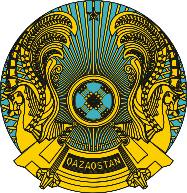 БҰЙРЫҚПРИКАЗ№ 	Нұр-Сұлтан қаласы	город Нур-СултанО прекращении действия регистрационного удостоверения лекарственного препарата «Доксициклин ШТАДА®, таблетки 200 мг».В соответствии с подпунктом 7) пункта 3 Правил приостановления, запрета или изъятия из обращения либо ограничения применения лекарственных средств и медицинских изделий, утвержденных приказом и.о. Министра здравоохранения Республики Казахстан от 24 декабря 2020 года № ҚР ДСМ-322/2020, ПРИКАЗЫВАЮ:		1. Прекратить действие и отозвать регистрационное удостоверение лекарственного препарата ««Доксициклин ШТАДА®, таблетки 200 мг, производитель Роттендорф Фарма ГмбХ, Германия, РК-ЛС-5№011184».		2. Управлению государственных услуг в сфере фармацевтической деятельности Комитета медицинского и фармацевтического контроля Министерства здравоохранения Республики Казахстан в течение одного календарного дня со дня принятия настоящего решения, известить в письменной (произвольной) форме территориальные подразделения Комитета медицинского и фармацевтического контроля Министерства здравоохранения Республики Казахстан, владельца регистрационного удостоверения лекарственных средств и государственную экспертную организацию в сфере обращения лекарственных средств и медицинских изделий.		3. Территориальным подразделениям Комитета медицинского и фармацевтического контроля Министерства здравоохранения Республики Казахстан в течение одного рабочего дня со дня получения информации о данном решении обеспечить:1) извещение (в письменной произвольной форме) местных органов государственного управления здравоохранением областей, городов республиканского значения и столицы, другие государственные органы (по компетенции);2) размещение в средствах массовой информации;3) представление в Комитет медицинского и фармацевтического контроля Министерства здравоохранения Республики Казахстан (далее – Комитет) сведений об исполнении мероприятий, предусмотренных подпунктами 1) и 2) настоящего пункта, а также информацию по пункту 4. 4. Субъекту, имеющему в наличии серию (партию) или серии (партии) приостановленных, запрещенных или ограниченных к применению, реализации или производству, или подлежащих изъятию из обращения лекарственных средств и медицинских изделий, в течение пяти календарных дней со дня получения уведомления о необходимости их возврата, направить территориальному подразделению соответствующую информацию о возврате производителю, дистрибьютору с приложением подтверждающих документов.		5. Контроль за исполнением настоящего приказа возложить на заместителя председателя Комитета С.А. Ержанову.6. Настоящий приказ вступает в силу со дня его подписания.		Основание: письма ТОО «Дочерняя организация «Нижфарм-Казахстан» от 28 октября 2021 года № 158-РК/21Согласовано16.11.2021 20:01 Ордабекова Жанара Копешевна17.11.2021 10:43 Мукатаева Жанна АдильхановнаПодписано17.11.2021 11:48 Байсеркин Бауыржан СатжановичПредседатель Комитетамедицинского и фармацевтического контроляМинистерства здравоохраненияРеспублики Казахстан                                                                Б.Байсеркин